BallouneLes BallounesBalloune Rouge=MarsBalloune Blanche=LuneBalloune Bleue=TerreTaille relative de la terre, de la lune et de marsTaille relative de la terre, de la lune et de MarsFeuille planetary dataLa terre doit avoir un diamètre de 20 centimètres La balloune n’est pas parfaitement sphérique, la terre n’on plus…2. Détermine le diamètre de la lune et Mars    Mars/Mars 11cmMoon/Lune 5cm3. Souffler les ballounes.4. Prenez en photo les trois ballounes.5.Évaluer la distance Terre-Lune  384 000km6.Évaluer la distance Terre-Mars  7 800 000km7. Les astronautes d’Apollo ont été sur la Lune, combien de temps pour aller sur la Lune?  3-4 jours pour s’y rendre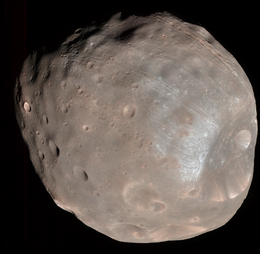 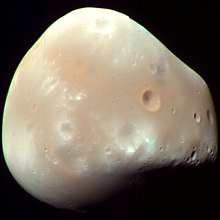 8. Évaluez le temps qu’a pris la sonde Mars Pathfinder pour s’y rendre?   6 mois allé retour 2ans9. Trouver des images de Phobos et de Deimos zx(deux lunes de Mars).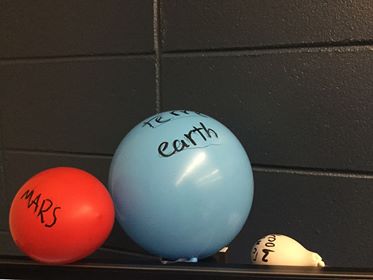 